МБУК «ЦБС»Центральная детская библиотека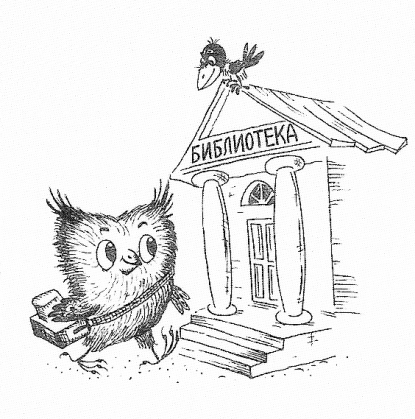 Методический калейдоскопВыпуск 9    Уважаемые коллеги!     По словам великого педагога К.Д. Ушинского «духовное воспитание человека в отдельности и народа вообще совершается не только школой, но и несколькими великими воспитателями: природой, жизнью, наукой и религией».     С православной церковью наш народ прошёл тысячелетний путь своей истории. Порой нелёгкий путь, путь испытаний. Но вера всегда придавала силы и мужество, укрепляла в трудностях, дарила надежду.     Повышение эффективности библиотечного обслуживания в значительной мере опирается на создание устойчивой системы социального партнерства с русской православной церковью. Поэтому предлагаем вам  к использованию  в работе примерный совместный план работы  библиотеки и  РПЦ, содействующий духовно-нравственному воспитанию читателей.План совместных мероприятийпо духовно-нравственному воспитаниюК каждой дате предлагаются по  два мероприятия на выбор.Горячий Ключ2017№Название и форма мероприятийДата проведения1«Пусть огонёк свечи Рождественской все души к Богу приведёт».Рождественские встречи7января - праздник Рождества Христова«Святые вечера».Литературное представление (русские писатели о Рождестве)_2«Вспоминая библейские истории».Час духовности21 января - Всемирный день религий«И нравы, и язык, и старина святая» Литературно-исторический праздник-3«В душе сохраняется свет».Вечер-встреча15 февраля – День православной молодёжи«Традиции русской духовности».Познавательная викторина_4«Единство в книге».Духовно-информационный марафон14 марта – День православной  книги«Библейские сюжеты в литературе и искусстве». Духовные чтения_5«И сошла на Землю благодать…Пасха».Час православной культуры8 апреля - Пасха«Светло-светлая Пасха: история праздника».Беседа - рассказ_6«Славянская лампада - всему миру свет».Историко-познавательный час24 мая  - День славянской письменности«Великие создатели письменности».Беседа со слайд - презентацией_7«Любви и веры образец».Урок нравственности8 июля – День памяти Петра и Февронии«Венец всех ценностей – семья».Час духовного общения_8«Сильна Россия святыми именами».Познавательный час28 июля – День крещения Руси«Мудрый выбор князя».Час истории_9«Победа, сохранившая святую Русь».Диалог - размышление4 ноября – День народного единства«Лики святой Руси».Час исторической памяти День иконы Казанской Божьей Матери